☆　託児室を利用される方へ　☆
安心してメディカル・ワークライフバランスセミナーを受講していただくために、託児室を用意しております。経験豊富なプロの保育サポーターが保育にあたりますので、大切なお子様を安心して預けることができます。
添付の託児申込書にご記入のうえ、メールに添付して返信、または下記番号へＦＡＸしてください。お忙しい方は、お電話でも受付ますので、お気軽にお問合せください。※　アレルギーにつきましては、保育時に小麦粉を使用した粘土・牛乳パックで作ったおもちゃを使用する場合があるため、前もってお尋ねするものです。※　夕食はなるべく済ませておいてください。　　尚、済ませることができない場合は、保育サポーターで介助できますので　　夕食をご持参ください。※　食べ物・飲み物の用意はございませんので、必要な方は、ご持参くださいますようお願いいたします。（安全のため、飴やガムは、持ち込まないでください。）※　持ち物にはお名前を明記くださいますようお願いいたします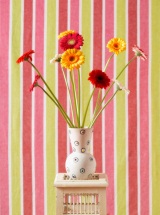 　　　　　　　　＜託児室＞　　　　長崎大学医学部　良順会館　専斎ホール申込先：長崎大学病院　メディカル・ワークライフバランスセンター　TEL・FAX：０９５－８１９－７９７９info01@nagasaki-ajisai.jp『メディカル・ワークライフバランスセミナー』～仕事と介護の両立を考える～託児申込書長崎大学病院メディカル・ワークライフバランスセンター　TEL&FAX　095-819-7979申込日平成　　　　年　　　　月　　　　日平成　　　　年　　　　月　　　　日平成　　　　年　　　　月　　　　日平成　　　　年　　　　月　　　　日平成　　　　年　　　　月　　　　日ふりがな保護者氏名連絡先勤務先（所属）勤務先（所属）勤務先（所属）勤務先（所属）勤務先（所属）連絡先TELTELFAXFAXFAX連絡先当日の連絡先（携帯など）当日の連絡先（携帯など）当日の連絡先（携帯など）当日の連絡先（携帯など）当日の連絡先（携帯など）申込人数　　　　　　　名　記入枠が足りない場合はコピーしてご利用下さい　　　　　　　名　記入枠が足りない場合はコピーしてご利用下さい　　　　　　　名　記入枠が足りない場合はコピーしてご利用下さい　　　　　　　名　記入枠が足りない場合はコピーしてご利用下さい　　　　　　　名　記入枠が足りない場合はコピーしてご利用下さい夕食持参　　　　　　　有　　　　・　　　　無　　　　　　　有　　　　・　　　　無　　　　　　　有　　　　・　　　　無　　　　　　　有　　　　・　　　　無　　　　　　　有　　　　・　　　　無お子様のお名前（愛称）ふりがなふりがなふりがな性別　　男　　・　　女性別　　男　　・　　女お子様のお名前（愛称）年齢　　歳　　　　か月年齢　　歳　　　　か月トイレの様子
（○をつけてください）トイレの様子
（○をつけてください）おむつ　　トレーニング中　　自分で言える　　自分でできるおむつ　　トレーニング中　　自分で言える　　自分でできるおむつ　　トレーニング中　　自分で言える　　自分でできるおむつ　　トレーニング中　　自分で言える　　自分でできる保育上の注意点　●アレルギー：□　無　　　□　有（　　　　　　　　　　　　　　　）保育上の注意点　●アレルギー：□　無　　　□　有（　　　　　　　　　　　　　　　）保育上の注意点　●アレルギー：□　無　　　□　有（　　　　　　　　　　　　　　　）保育上の注意点　●アレルギー：□　無　　　□　有（　　　　　　　　　　　　　　　）保育上の注意点　●アレルギー：□　無　　　□　有（　　　　　　　　　　　　　　　）保育上の注意点　●アレルギー：□　無　　　□　有（　　　　　　　　　　　　　　　）お子様のお名前（愛称）ふりがなふりがなふりがな性別　　男　　・　　女性別　　男　　・　　女お子様のお名前（愛称）年齢　　歳　　　　か月年齢　　歳　　　　か月トイレの様子
（○をつけてください）トイレの様子
（○をつけてください）おむつ　　トレーニング中　　自分で言える　　自分でできるおむつ　　トレーニング中　　自分で言える　　自分でできるおむつ　　トレーニング中　　自分で言える　　自分でできるおむつ　　トレーニング中　　自分で言える　　自分でできる保育上の注意点　●アレルギー：□　無　　　□　有（　　　　　　　　　　　　　　　）保育上の注意点　●アレルギー：□　無　　　□　有（　　　　　　　　　　　　　　　）保育上の注意点　●アレルギー：□　無　　　□　有（　　　　　　　　　　　　　　　）保育上の注意点　●アレルギー：□　無　　　□　有（　　　　　　　　　　　　　　　）保育上の注意点　●アレルギー：□　無　　　□　有（　　　　　　　　　　　　　　　）保育上の注意点　●アレルギー：□　無　　　□　有（　　　　　　　　　　　　　　　）お子様のお名前（愛称）ふりがなふりがなふりがな性別　　男　　・　　女お子様のお名前（愛称）年齢　　歳　　　　か月トイレの様子
（○をつけてください）トイレの様子
（○をつけてください）おむつ　　トレーニング中　　自分で言える　　自分でできるおむつ　　トレーニング中　　自分で言える　　自分でできるおむつ　　トレーニング中　　自分で言える　　自分でできる保育上の注意点　●アレルギー：□　無　　　□　有（　　　　　　　　　　　　　　　）保育上の注意点　●アレルギー：□　無　　　□　有（　　　　　　　　　　　　　　　）保育上の注意点　●アレルギー：□　無　　　□　有（　　　　　　　　　　　　　　　）保育上の注意点　●アレルギー：□　無　　　□　有（　　　　　　　　　　　　　　　）保育上の注意点　●アレルギー：□　無　　　□　有（　　　　　　　　　　　　　　　）